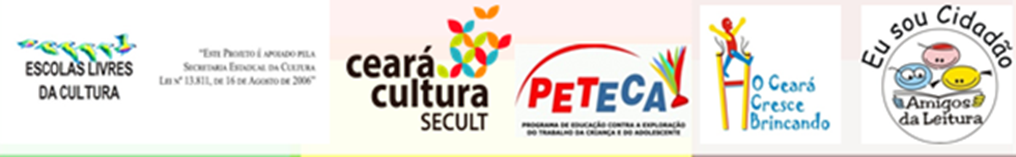                                SEQUÊNCIA DIDÁTICATEMÁTICA- Criação de histórias em quadrinhos HQ -OBJETIVOSensibilizar os participantes para as relações entre texto oral, texto escrito e imagem.Trabalhar a narrativa como sequência lógica. Aguçar a imaginação por meio da construção de sentido a partir do material trabalhado (revistas em quadrinhos).Entusiasmar os participantes para atitudes potencialmente heroicas no cotidiano escolar, familiar e social.Encorajar os participantes a criarem seu próprio herói e uma história para ele.Local - CRAS, brinquedoteca, bibliotecas e escolas. Data - livre. Horário - livre. Duração - cinquenta minutos à uma hora. -PÚBLICO ALVODe 20 a 30 alunos do ensino fundamental I; grupos de convivência de pré-adolescentes e adolescentes.-DINÂMICA INICIALApresentação de revistas em quadrinhos de super-heróis e interação com os participantes avaliando o conhecimento prévio e estimulando a socialização dos conhecimentos a respeito das HQs e sua estrutura. Indagação dos poderes de cada herói e o questionamento sobre a afinidade dos participantes com os poderes. -ATIVIDADEExposição das revistas para que os participantes possam folhear, ler, entender a narrativa e identificar os elementos. Posteriormente haverá a entrega de cartões (fotos anexo I) cujo intuito é sensibilizar para atitudes cotidianas que podem fazer a diferença socialmente. A partir das experiências de contato com as HQs, os participantes escolherão ou criarão um herói com o qual se identifiquem e farão uma pequena narrativa em quadrinhos com este herói. Os trabalhos serão expostos ao fim da atividade.-MATERIALRevistas em quadrinhos de super-heróis, cartolina ou folhas A4, lápis coloridos, cartões de heróis.